Publicado en Madrid el 16/08/2017 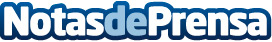 Las reservas de pistas deportivas a través de las apps crece en un 50%Las apps de reservas para practicar deporte empiezan a ganar la partida respecto a las alternativas más tradicionalesDatos de contacto:Daniel Sillari648 139 752Nota de prensa publicada en: https://www.notasdeprensa.es/las-reservas-de-pistas-deportivas-a-traves-de-las-apps-crece-en-un-50-0 Categorias: Fútbol Básquet Golf E-Commerce Software Tenis Otros deportes Dispositivos móviles http://www.notasdeprensa.es